EDITAL Nº 02/2021 – CFCHANEXO IIIINSTRUÇÕES DE ACESSO - SISTEMA DE MONITORIA DIGITALLink de Acesso: https://sistemas2.ufac.br/monitoria/*Formas de acesso: CPF e Senha: (a mesma senha utilizada na internet da Ufac).Para logar no sistema da monitoria  você deve utilizar o seu IdUfac (CPF e a mesma senha do Wi-Fi da Ufac). A senha do portal do aluno-professor é diferente do IdUfac (para alguns alunos e professores) e NÃO serve para logar no sistema da monitoria.Caso não lembre seu IdUfac, poderá recuperá-lo aqui: https://id.ufac.br/ssp/OBS:1- Quando for redefinir sua senha, o e-mail que deve usar é o mesmo e-mail do portal do aluno (PARA OS ALUNOS) e o e-mail cadastrado na PRODGEP (PARA OS PROFESSORES);2-APÓS REDEFINIÇÃO DE SENHA AGUARDE DE 12 A 24H. SÓ APÓS ESSE PRAZO QUE SERÁ POSSÍVEL ACESSAR O SISTEMA DE MONITORIA.Se mesmo assim o problema não for sanado, entrar em contato com o NTI: sistemas.nti@ufac.brInformar o problema e mandar print da tela.OBS> O aluno não perde o direito a bolsa por problemas em logar no sistema. Após entrar em contato com o NTI. Informe ao seu Centro o problema de acesso. Após entrar no sistema:1)Clicar em > meus dados, concluir as informações do sistema e anexar comprovante de conta em PDF (se estiver concorrendo a bolsa remunerada). 2) Se o candidato for selecionado no resultado final. Acessar novamente o sistema (na data que consta no cronograma) para aceitar o termo de compromisso e criar o plano de trabalho.UNIVERSIDADE FEDERAL DO ACRECENTRO DE FILOSOFIA E CIÊNCIAS HUMANAS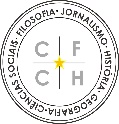 